Частное дошкольное образовательное учреждение «Детский сад №167 ОАО «РЖД»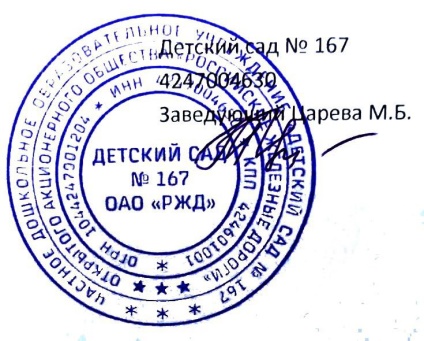  Принята                                                                                                      УтверждаюНа заседании педагогического совета                                 заведующий Царева М.Б._______Протокол№1 от 31 августа 2023 года                                   Приказ №__1____от 1.09.2023Дополнительная общеобразовательная общеразвивающая  программа художественной направленности «ПЕРВЫЕ ШАГИ»Возраст обучающихся: 6-7 летСрок реализации: 1 год (72 часа)Разработчик: Липовцева Полина Рашидовна,педагог дополнительного образованияг. Тайга2023Содержание   Раздел 1. Комплекс основных характеристик программы………………………..31.1. Пояснительная записка …………………………………………………………….31.2. Цель и задачи программы ………………………………....................................5              1.3. Содержание программы……………………………………………………………6                                                                                              1.3.1. Учебно-тематический план ………………………………………………………61.3.2. Содержание учебно-тематического плана ……………………………………..81.4. Планируемые результаты…………………………………………………………11Раздел  2. Комплекс организационно-педагогических условий…………………..122.1. Календарный учебный график ……………………………………………………122.2. Условия реализации программы …………………………………………………122.3.Формы аттестации …………………………………………………………………132.4. Оценочные материалы ……………………………………………….. ………….132.5.Методическое обеспечение……………………………………………………….132.6.Список литературы………………………………………………………………..14Приложения …………………………………………………………………………...15………………………..…   Пояснительная запискаДополнительная общеобразовательная общеразвивающая программа    «Первые шаги» (далее Программа) предназначена для развития и обучения детей 6-7 лет  хореографическому искусству, имеет художественную  направленность. Программа разработана в соответствии с нормативными документами, регламентирующими образовательную деятельность в системе дополнительного образования: Закон Российской Федерации от 29.12.2012 № 273-ФЗ «Об образовании в Российской Федерации»;• Государственная программа РФ от 26.12.2017 № 1642 «Развитие образования» на 2018-2025 гг.;• Национальный проект «Образование» (утвержден президиумом Совета при Президенте РФ по стратегическому развитию и национальным проектам от 03.09.2018 № 10);• Приказ Министерства просвещения РФ от 09.11.2018 № 196 «Об утверждении порядка организации и осуществления образовательной деятельности по дополнительным общеобразовательным программам»;• Приказ Министерства просвещения РФ от 30.09.2020 № 533 «О внесении изменений в Порядок организации и осуществления образовательной деятельности по дополнительным общеобразовательным программам, утвержденный приказом Министерства просвещения Российской Федерации от 09.11.2018 № 196»;• Приказ Министерства образования и науки Российской Федерации от 23.08.2017 № 816 «Порядок применения организациями, осуществляющими образовательную деятельность, электронного обучения, дистанционных образовательных технологий при реализации образовательных программ, утвержденного»;• Письмо Министерства образования и науки РФ от 18.11.2015 № 09- 3242 «Методические рекомендации по проектированию дополнительных общеразвивающих программ (включая разноуровневые программы)»; • Постановление Главного государственного санитарного врача Российской Федерации от 28.09.2020 № 28 «Об утверждении санитарных правил СП 2.4. 3648-20 «Санитарно-эпидемиологические требования к организациям воспитания и обучения, отдыха и оздоровления детей и молодежи»;• Приказ Департамента образования и науки Кемеровской области от 05.04.2019 № 740 «Об утверждении Правил персонифицированного финансирования дополнительного образования»;• Распоряжение администрации Кемеровской области от 03.04.2019 № 212р «О внедрении системы персонифицированного финансирования дополнительного образования детей на территории Кемеровской области»;• Устав «Детского сада №167 ОАО «РЖД»;• Положение о дополнительной общеобразовательной общеразвивающей программе частного дошкольного образовательного учреждения «Детский сад №167 ОАО «РЖД».          Актуальность программы: обусловлена социальным заказом родителей для формирования предпосылок хореографических умений  дошкольников. Программа направлена на приобщение детей через искусство танца и ритмики к творчеству.  На занятиях дети знакомятся с ритмикой и танцем, развивают физические способности, вырабатывают правильную осанку, посадку головы, походку, силу, ловкость, координацию движений, устраняют такие физические недостатки как сутулость, косолапость, искривление позвоночника и т.д. Танец обучает правилам поведения, хорошим манерам, культуре общения, развивает ассоциативное мышление, пробуждает фантазию и побуждает к творчеству, улучшает состояние здоровья.         Отличительная особенность данной программы состоит в приобщении к хореографическому искусству, развитие ребенка, формирование средствами музыки и ритмических движений разнообразных умений, способностей, качеств личности. Программа дает возможность учащимся попробовать свои силы в разных видах хореографии и ритмики. Танцевальные занятия развивают детей физически, укрепляют их здоровье: правильно развивают костно-мышечный аппарат, помогают избавиться от физических недостатков, максимально исправляют нарушения осанки, формирует красивую фигуру.          Адресат программы. Программа рассчитана на обучение детей 6-7 лет. В объединение принимаются все желающие, без вступительных испытаний и независимо от первоначальных знаний. Зачисление учащихся ведется в соответствии с нормативно-правовыми актами учреждения, на основании заполнения родителями (законными представителями) договора о зачислении в объединение «Первые шаги».  Наполняемость группы 12-16 человек.        Объем, срок реализации программы. Программа рассчитана на 1 год. На освоение программного материала требуется 72 часа. Программа построена на последовательном изучении различных техник, направлена на приобщение учащегося к миру танца. Программа стартового уровня предполагает использование и реализацию общедоступных форм обучения, минимальную сложность, Учащиеся во время обучения по программе получают первоначальные знания о простейших хореографических приемах. В ходе обучения, учащиеся знакомятся с различными видами эмоционального восприятия и оценкой реальной окружающей действительности. Танец и музыка неразрывно связаны между собой, поэтому занятия помогают адаптироваться ребенку 5-7 летнего возраста на этапе перехода из дошкольного учреждения в школу.      Режим проведения  занятий, периодичность и продолжительность. Занятия для учащихся проводятся два раза в неделю по одному академическому часу, из расчета один академический час 30 минут. Для снятия психологических и физических нагрузок периодически проводятся физкультминутки, соблюдается режим смены видов деятельности.      Форма организации обучения- групповая (учебное занятие с преобладанием фронтальной работы). Форма обучения – очная. Основной формой работы является учебное занятие, от коллективной разминочной работы и репетиций до индивидуальных занятий. Наряду с групповой формой работы, во время занятий осуществляется индивидуальный и дифференцированный подход к детям.  Каждое занятие состоит из двух частей – теоретической и практической. Теоретическую часть педагог планирует с учётом возрастных, психологических и индивидуальных особенностей дошкольников. Теоретическая часть занятий включает в себя информацию о технике безопасности во время занятий ритмике,  основах здорового образа жизни,  о различных видах гимнастики, аэробики,  танцах, играх.Практическая часть занятий предполагает обучение двигательным действиям танца, ритмике с предметами, акробатики, подвижных игр; организацию обучающимися игровых программ, составление комплексов упражненийКаждое практическое учебное занятие включает в себя следующие разделы:организационный момент (построение, приветствие, проверка готовности к занятию);разминка (разогрев мышц, упражнения партерной гимнастики, кросс, упражнения на растяжку мышц);релаксация (упражнения для восстановления дыхания, расслабления мышц);изучение, повторение и закрепление танцевальных элементов.Особенности организации образовательного процесса. Программа разрабатывалась в соответствии с требованиями к содержанию и оформлению программ дополнительного образования детей Министерства образования РФ, порядком организации и осуществления образовательной деятельности по дополнительным общеобразовательным программам. Содержание и условия реализации образовательной программы соответствуют возрастным и индивидуальным особенностям учащихся по программе.Цель и задачи программыЦель: эстетическое воспитание и развитие творческих и физических способностей учащихся посредством хореографии и ритмики. Задачи:обучающие:- обучить основам ритмики и хореографии- обучить элементам музыкальной грамоты- познакомить детей с историей возникновения и развития танцаразвивающие:- развивать правильную осанку, корректировать фигуру ребенка;- развивать культуру поведения и общения, навыки работы в коллективе;-	развивать самостоятельность (чувство ответственности), трудолюбие;- развивать художественный вкус;-	стимулировать творческую активность, эмоциональную раскованность;воспитательные:- воспитать культуру поведения и общения;- воспитать трудолюбие, аккуратность, усидчивость, ответственность, целеустремлённость и инициативность; - создавать условия для духовно-нравственного, патриотического и трудового воспитания.1.3. Содержание программы1.3.1 Учебно-тематический планСодержание учебно-тематического плана1.Раздел «Введение»Тема 1.1. Вводное занятие (1 час)  Теория: Педагог знакомит в игровой форме, что такое хореография и ритмика?  Рассказывает общие правила техники безопасности на занятиях в музыкальном зале, а также о внешнем виде юных танцоров. Практика:Далее линейное построение, установление контакта,  подготовка организма ребенка к работе. Форма контроля: наблюдение, беседа2.Раздел «Оздоровительная гимнастика» (16 часов)Тема 2.1. Партерная гимнастика (6 часов)  Теория: Понятие осанка: постановка корпуса,  положение головы,  por de bras; Практика:Партерная гимнастика включает в себя упражнения на полу с использованием гимнастических  ковриков, гимнастических матов или татами. Наклоны, отжимания, упражнения на развитие  мышц брюшного пресса, спины, ног, растяжку: «ёлочка», «паровоз», «солнышко», «лебедь», «лодочка», «кошечка»,  «пиноккио». Упражнения на гимнастических матах в движении: «котята», «обезьянки», «партизаны», «каракатица».Форма контроля: наблюдениеТема 2.2. Комплекс танцевальной акробатики (10 часов)Теория:  Определение, что такое гимнастика? И какова ее роль для  организма. Основные танцевальные шаги. Партерная гимнастика. Сила, выносливость, гибкость - как мы их развиваем? Релаксация – восстановление. Комплекс танцевальной акробатики.Практика:  Шаги: на полупальцах, приставной шаг, открытый шаг, вперёд-назад, захлёст, галоп, шоссе, шаг польки, мамбо.  Шаги и их комбинации выполняются на месте с изменением темпа.  Комплекс танцевальной акробатики включает элементы имитации и подражаний движений героев сказки, явления природы, зверей, предметов и т.д. «Камень», «Волк и семеро козлят», «Колесо» «Крокодилы», «Речка», «Мостик» (стойка на лопатках, перекаты на спину,  упражнения в лазании и перелезании). Подразумевает   так же использованием гимнастических  ковриков, гимнастических матов или татами.  Прыжки на фитболе и работы со спортивными инвентарем. Форма контроля: Наблюдение, сдача элементов танца.3.Раздел «Танцевальная азбука» (22 часа)Тема 3.1. Позиции в классическом танце (6 часов)Теория:Что такое танец?  Практика:Изучение подготовительной и шестой позиций ног, первой, второй и третей позиций рук, элементы классического танца: battment, plie.Форма контроля: наблюдениеТема 3.2. Русский танец (8 часов)Теория: Истоки русской танцевальной культуры.Практика:Простейшие элементы русского танца – «гармошка», «ковырялочка», «притопы», хлопки в ладоши соло и в паре.Форма контроля: наблюдениеТема 3.3. Танцы разных народов (7 часов)Теория: Танцы разных народов.Практика:Поклон для мальчиков, реверанс для девочек.  Упражнение «Пружинка» - маленькое приседание.Прыжки – на двух ногах на месте, на одной, в продвижении.Форма контроля: наблюдениеТема 3.4. Контрольный урок (1 час)Теория:Данный раздел способствует развитию танцевальности и эмоциональности. Практика:Упражнение «Мячик» - прыжки по VI позиции в полном и прямой спиной.Форма контроля: Наблюдение4.Раздел «Музыкально-ритмическое воспитание» (16  часов)Тема 4.1. Элементы музыкальной грамотности (характер, темп, динамические оттенки) (3 часа)Теория: Развивает способность воспринимать музыку, чувствовать настроение и понимать ее содержание.Практика:	Характер музыки - веселый, грустный, торжественный.Динамика (сила звука) – тихо, громко, умеренно. Темп - медленный, быстрый, умеренный.Тема 4.2. Упражнения на развитие ориентации (повороты вправо-влево, движение по линии и против линии танца, движение по диагонали) (4 часа)Теория: повторение терминов и понятий.Практика:	Раздел включает в себя коллективно – порядковые и ритмические упражнения.Форма контроля: наблюдениеТема 4.3. Знакомство с жанрами музыки на основе «Трех китов» (песня, танец и марш) (4 часа)Теория:Развивает способность воспринимать музыку, чувствовать настроение и понимать ее содержание.Практика:	Музыкально – ритмические игры. Логоритмика.Форма контроля: наблюдениеТема 4.4. Музыкально-ритмические этюды и игры (5 часов)Теория:Развивает способность воспринимать музыку, чувствовать настроение и понимать ее содержание.Практика:	Этюды с предметами.Этюды с музыкальными инструментами.Форма контроля: Наблюдение, сдача элементов танца5.Раздел «Подготовка концертных номеров» (17 часов)Тема 5.1. Рисунок танца (построения и перестроения) смена рисунка в танце в соответствии с музыкальным периодом, предложением, фразой (5 часов)Теория:Знакомство с композицией танца.Практика:	Комбинации и танцевальные связки на месте.Игры на внимание: «Тише едешь - дальше будешь», «Ковбои-индейцы», «Ёлки-палки», «Мигалки», «Зеркало», «Сантики-фантики».Форма контроля: наблюдениеТема 5.2. Массовый танец (6 часов)Теория:Изучение движений и их разнообразных вариаций, что способствует улучшению памяти, умению сосредотачиваться, необходимому в хореографических постановках.Практика:	Веселый танец. Танец с предметом.Форма контроля: наблюдениеТема 5.3. Сюжетный танец (5 часов)Теория: Усложнение движений, их соединение между собой, умение перейти от одного движения к другому.Практика:	Сюжетный танец.Форма контроля: наблюдениеТема 5.4. Контрольный урок (1 час)Теория:Закрепление полученных знанийПрактика:	Танец, прославляющий силу и дух русского народа и народов России.Форма контроля: творческий номер, выступление на фестивале1.4. Планируемые результаты     В соответствии с поставленными целями и задачами образовательной программы «Первые шаги», после освоения содержания будут сформированы следующие результаты:Метапредметные результатырегулятивные:способность обучающегося понимать и принимать учебную цель и задачи;в сотрудничестве с учителем ставить новые учебные задачи;накопление  представлений о ритме, синхронном движении;познавательные:навык умения учиться:  решение творческих задач, поиск, анализ и интерпретация  информации с помощью учителя. коммуникативные:умение координировать свои усилия с усилиями других;задавать вопросы, работать в парах, в коллективе, не создавая проблемных ситуаций.По окончании обучения дошкольники Будут знать:готовиться к занятиям, строиться в колонну по одному, находить свое место в строю и входить в зал организованно;под музыку, приветствовать учителя, занимать правильное исходное положение (стоять прямо, не опускать голову, без лишнего напряжения в коленях и плечах, не сутулиться), равняться в шеренге, в колонне;Будут уметь:ходить свободным естественным шагом, двигаться по залу в разных направлениях, не мешая друг другу;ходить и бегать по кругу с сохранением правильных дистанций, не сужая круг и не сходя с его линии;ритмично выполнять несложные движения руками и ногами; соотносить темп движений с темпом музыкального произведения;выполнять игровые и плясовые движения;выполнять задания после показа и по словесной инструкции учителя;начинать и заканчивать движения в соответствии со звучанием музыки.Раздел 2. Комплекс организационно-педагогических условий2.1.Календарный учебный графикРежим организации занятий по данной программе определяется календарным учебным графиком. Начало учебного года – 1 сентября, окончание учебного года - 31 мая.2.2. Условия реализации программыРеализация программы осуществляется на основе программы по ритмической пластике для детей дошкольного и младшего школьного возраста «Ритмическая мозаика А.И. Бурениной – изд. 4-е перераб. и доп. – СПб.: Фонд «Петербургский центр творческой педагогике «Аничков мост», 2015. – 196 с. Содержание и условия реализации программы соответствуют возрастным и индивидуальным особенностям учащихся по программе. В рамках реализации программы предусматривается материально-техническое обеспечение, достаточное для соблюдения условий реализации программы и достижения заявленных результатов освоения образовательной программы.Материально-техническое обеспечение: - Музыкальный зал.-  Коврики.-  Музыкальный центр.- Электронный носитель с фонограммами музыки для танцев.- Форма для занятий. Кадровое обеспечение:В ДОУ созданы необходимые кадровые условия для  реализации дополнительной образовательной общеразвивающей программы  «Хореография».Липовцева П.Р., преподаватель высшей квалификационной категории, педагогический стаж 9 лет, среднее специальное образование Кемеровский областной колледж культуры и искусств, специальность – руководство любительским хореографическим коллективом, высшее образование Кемеровский институт культуры и искусств,  Бакалавр. 2.3. Формы аттестации и контроляВходной контроль предназначен для оценки имеющихся знаний учащихся в начале обучения.Текущий контроль позволяет объективно оценить и проверить знания и умения учащихся, полученные по теме, разделу. В ходе данного контроля проверяются теоретические, практические и творческие навыки учащихся.Итоговый контроль (аттестация) проводится по итогам учебного года, реализации всей программы. Критерии оценки уровня сформированности предметных,  метапредметных, личностных результатов определяются исходя из планируемых результатов. Проводится в форме выполнения итогового мероприятия. Внешняя оценка даёт возможность учащимся увидеть и оценить свои результаты, формирует опыт творческого общения.2.4. Оценочные материалы1.Диагностика обучающихся  (Приложение 1).2.5. Методическое обеспечение программыВ образовательном процессе используются следующие типы занятий:- комбинированное изучение (усвоение нового материала: объяснение, показ и практическая деятельность);- закрепление и совершенствование приобретённых знаний и навыков.Формы и методыДля успешного достижения основных целей и задач данной программы предусматривается применение групповых форм обучения. Групповые занятия проводятся по группам не более 19 человек. Для более полного и глубокого усвоения учебного материала детьми применяются разнообразные методы обучения.- словесный метод – рассказ, беседа;- наглядный метод – показ, демонстрация;- метод наблюдения (прямое, косвенное), самонаблюдение;- метод подражания;- игровой метод.Отслеживание педагогического эффекта по реализации программы осуществляется в процессе наблюдения за учащимися на занятиях, репетициях, в концертной деятельности, бесед с учащимися и их родителями. Выбор форм и методов определения динамики развития, учащихся согласовывается с педагогическими задачами, соответствующими этапам обучения. Формы итоговых занятий могут быть разнообразны: открытые занятия, конкурсы, контрольные тестирования и т.д. Принципы и подходы:- принцип доступности и индивидуальности (учет возрастных особенностей, возможностей ребенка, индивидуальный подход к каждому участнику кружка.)- принцип постепенного повышения требований (выполнение ребенком все более трудных, новых заданий, постепенное увеличение объема и интенсивности нагрузок.)- принцип систематичности (непрерывность, регулярность занятий)- игровой принцип (занятие стоится на игре)- принцип сознательности, активности (сознательное, заинтересованное отношение ребенка к своим действиям)- принцип повторяемости материала (повторение вырабатываемых двигательных навыков.)- принцип наглядности (практический показ движений)Список литературыРитмическая мозаика. Программа по ритмической пластике для детей 3-7 лет. В соответствии с ФГОС ДО. Издательство: Музыкальная палитра, 2015Андреева М., Конорова Е. Первые шаги в музыке. – М.: Музыка, 1979.Барышникова  Т. Азбука хореографии: - М., Айрисс – пресс 2001.Щербакова Н.А «От музыки к движению и речи» : практическое пособие для музыкальных руководителей специализированных образовательных учреждений.- М, 2001.Колодницкий Г.А. Музыкальные игры, ритмические упражнения и танцы для детей. – М.: Издательство «Гном-Пресс», 1998.Бочкарева Н.И. Русский народный танец: теория и методика. учебное пособие  - Кемерово: Кемеровский государственный университет культуры и искусств, 2006. – 179с.Никитин В.Ю. Модерн – джаз танец. – История. Методика. Практика. -  2000(с) Издательство «ГИТИС», 2004.- 414 с.Приложение 1Диагностический инструментарийДвигательные качества и умения (общеразвивающие упражнения, имитационные движения, плясовые движения).Начало года:5 баллов - способен передавать в пластике музыкальный образ, используя максимальное количество знакомых танцевальных движений; легко ориентируется в пространстве4 – 2 балла - при оказании небольшой словесной помощи может передавать сюжеты игры или композиции танца; ориентируется в пространстве.
0 – 1 балла - не проявляет интереса к освоению нового и исполнению знакомого репертуара; ориентируется в пространстве не всегда правильно.Конец года:5 баллов – освоен большой объем разнообразных композиций и отдельных видов движений; 4 – 2 балла – различает основные движения, правильно понимает развитие игрового образа; затрудняется давать оценку своим товарищам;
0 – 1 балл - знает один - три танца или игры, освоенные, как правило, в последнее время; не способен выразительно передавать характер в движениях.

Чувство ансамбля (нравственно-коммуникативные качества).Начало года:5 баллов - выполняет слаженно движения в паре, подгруппе, хороводе, общем танце; самостоятельно высказывается о приоритетах в выборе движений.
4 – 2 балла - выполняет движения в паре, хороводе, общем танце; при наводящих вопросах взрослого, может высказать свое отношение к танцу или игре.0 – 1 балл – у ребенка не развито чувство ансамбля; его движения не отличаются слаженностью; не может самостоятельно высказать свое отношение к танцу, игре.Конец года:5 баллов - умеет оценивать собственное выступление и движения других детей; является инициатором организации хороводов, танцев в свободной деятельности; охотно рассуждает об исполняемых танцах; выражает свои впечатления в эмоциональной речи.4 – 2 балла – стремиться освоить качественно все движения в паре, но вместе с тем, никогда не встает в первую пару; может высказываться об исполненном репертуаре, но довольно неуверенно моделирует содержание игры, танца, упражнения.0 – 1 балл – не умеет оценивать качество своих движений, лучше оценивает качество движений других детей; не желает выражать свое отношение к исполненному репертуару.Танцевальное творчество (развитие фантазии, воображения, импровизации).Начало года:5 баллов – способен творчески выразительно исполнять фиксированные движения знакомых игр, плясок, упражнений, этюдов; 
4 – 2 балла – при оказании словесной помощи способен передавать игровой образ в развитии, выполняя наиболее характерные движения, отражающие характер персонажа; творчески выразительно исполняет наиболее яркие танцевальные движения;0 – 1 балл – как правило, не способен творчески выразительно исполнить фиксированные движения; чаще всего неактивен в пляске, движения его однотипные.Конец года:5 баллов – творческая самореализация наблюдается в выразительности движений танца, действий игрового персонажа; ребенок любит импровизировать в свободных плясках, проявляет чувство партнера;
4 – 2 балла - не в полной мере проявляет творчество в выразительности движений игр, танцев. Упражнений; более раскрепощен в танцевальных импровизациях;
0 – 1 балл – недостаточно проявляет творчество в передаче выразительности движений танцев, упражнений, игр; робко участвует в инсценировках песен; в свободных плясках участвует, однако затрудняется проявлять активность.Приложение 2Упражнения для укрепления мышц спины:Лодка. – И.п. Лечь животом, расположить руки за спиной, сложив руки на крестце. Ноги вместе, ноги вытянуты.1.Поднимать голову, грудь и ноги, прогнувшись при этом, насколько возможно. Покачаться на животе.2. Вернуться в и. П.Рыбка. –И.п. Лечь животом, ноги вместе, руки согнуты в локтях, ладони положить на пол на уровне плеч.1.Плавно без рывков, разгибая руки, поднять голову, грудь, одновременно сгибая ноги в коленях, постараться дотронуться ступнями ног до головы. Задержаться нужное время.2.Вернуться в и.п.Колечко. – И.п. Встать на колени, руки на пояс.1.Медленно наклониться назад, пока голова не коснется ног. Задержаться нужное время.2.Медленно вернуться в и. П.Кошечка. – И.п. Сесть на пятки, прямые руки поставить на пол перед коленями, пальцы вперед. Голова поднята.  1.Прямые руки тянуться вперед, грудь отпускается к полу, таз поднимается вверх, перпендикулярно полу. Голова поднята (кошечка ползает).2.Медленно вернуться в и.п.Страус. - И.п. Встать прямо, ноги слегка расставлены, руки свободно опущены.1.Не сгибая колени, наклониться вперед, стараясь лбом коснуться колен. Стараться наклониться до тех пор, пока голова не окажется между ногами. Руки соединить сзади. Задержаться нужное время.2.Вернуться в и. П.Ванька-встанька. – И.п. Сесть в позу прямого угла. Руки в коленах, потом за голову.1.Медленно, без помощи рук, опустить туловища на пол, пока спина не прижмется к полу.2.Медленно вернуться в и.п.Кобра. – И.п. Лечь животом, руки согнуты в локтях, ладони на пол на уровне плеч.1.	Плавно, без рывка поднять голову, затем грудь и верхнюю часть живота как можно выше. Задержать нужное время.2.	Вернуться в и.п.Упражнения пальчиковой гимнастики:Волна. И.п.- руки полусогнуты вперед, ладони вниз. Выполнить волнообразные движения ладонями, затем руками в целом. Последовательно сгибать и разгибать руки во всех суставах.Крест. И.п.- руки вперед-скрестно, ладони развернуты наружу, соединены. Вращать кисти одновременно в противоположные стороны, не отрывая ладони друг от друга.Змея. И.п.- руки в стороны, подушечки пальцев соединить вместе, изображая змею. Круги предплечьями и кистями кверху.Крылья. И.п.- руки вниз. Волнообразные поднимания рук через стороны: сначала в стороны - вниз, затем в стороны, в стороны - вверх.Красим. Имитация покраски кистью предметов. Ладонь выполняет расслабленные движения сверху вниз, снизу вверх, слева направо и справа налево.Когти. И.п.- руки согнуты в локтях, кисти перед грудью, ладони направлены вниз, пальцы широко разведены и вытянуты до предела. Медленно сгибать пальцы, сжимая их в кулак, а затем медленно выпрямлять до и.п. Сгибать пальцы надо так, как будто это когти хищной птицы, которая медленно захватывает добычу и потом медленно ее выпускает, раскрывая когти.Морская волна. И.п.- руки перед грудью, предплечьями вверх, пальцы сцеплены. Волнообразные движения руками вправо и влево.Взрыв. И.п.- руки согнуты, кисти перед грудью сжаты в кулак: 1- резко поднять руки вверх наружу, ладонями вперед, пальцы врозь; 2-4 опустить руки через стороны вниз и принять и.п.Позиции рук в парах:«воротники» - руки соединены в позиции «вверх». Ладонь девочки подкладывается снизу под ладонь закрытой руки мальчика.«вертушка»- одноименные руки соединены в позиции «вверх»«лодочка»- руки соединены в позиции «в стороны». Они раскрыты на уровне груди.«звездочка»- стоят друг за другом, соединив одноименные руки в позиции вверх.«стрелочка»- руки соединены вперед.Прыжки:«крестики»-  толчок и скрещивание ног в точке.Танцевальное движение:«пружинка» – стоя на месте, легко, часто, непрерывно приседать. Колени при этом не разводятся.Поворот вокруг себя (кружение) – стоя лицом к зрителям начинать движение вправо. Легко на носочках повернуться на месте вокруг себя и остановиться в исходном положении.Построения:Колонна - дети стоят друг за другом, в одном направлении, соблюдая интервалы между собой.Шеренга - дети стоят рядом друг с другом, в одном направлении, соблюдая интервалы между собой.Приложение 3                                      Учебно-календарный график№п.п.урокаРаздел, темыОбщее количество часов по программеТеорияПрактикаФорма контроля1Раздел Введение10,50,51Вводное занятие10,50,5Наблюдение, беседа2Раздел «Оздоровительная гимнастика»165112.1Партерная гимнастика62,53,5Наблюдение2.2.Комплекс танцевальной акробатики102,5 7,5Наблюдение3Раздел «Танцевальная азбука»225173.1Позиции в классическом танце615Наблюдение3.2.Русский танец826Наблюдение3.3.Танцы разных народов71,55,5Наблюдение3.4.Контрольный урок10,50,5Сдача элементов танца4Раздел «Музыкально-ритмическое воспитание»164124.1.Элементы музыкальной грамотности (характер, темп, динамические оттенки) 31,51,5Наблюдение4.2.Упражнения на развитее ориентации (повороты вправо-влево, движение по линии и против линии танца, движение по диагонали)40,53,5Наблюдение4.3.Знакомство с жанрами музыки на основе «Трех китов» (песня, танец и марш)413Наблюдение4.4.Музыкально-ритмические этюды и игры514Сдача элементов танца5Раздел «Подготовка концертных номеров»174,512,55.1.Рисунок танца (построения и перестроения) смена рисунка в танце в соответствии с музыкальным периодом, предложением, фразой.523Наблюдение5.2.Массовый танец 615Наблюдение5.3.Сюжетный танец514Сдача элементов танца5.4.Контрольный урок10,50,5Выступление на фестивалеВсего:Всего:72 часа1953ГодобученияОбъем учебныхчасовРежимработыКоличество учебныхдней1 год722 раза в неделюпо 1 академическому часу72№ п.п.урокаРаздел, темыКоличество часов по программеДатаОборудованиеДидактический материал1Раздел  Введение11.1Вводное занятие1КоврикиМультимедийное оборудование 2Раздел: «Оздоровительная гимнастика»2.1Партерная гимнастика6КоврикиМультимедийное оборудование2.2.Комплекс танцевальной акробатики10КоврикиМультимедийное оборудование 2.3.Раздел: «Танцевальная азбука»КоврикиМультимедийное оборудование2.4.Позиции в классическом танце6Мультимедийное оборудование Коврики2.5.Русский танец8Коврики2.6.Танцы разных народов7Мультимедийное оборудование2.7.Контрольный урок1Мультимедийное оборудование3Раздел: «Музыкально-ритмическое воспитание»3.1.Элементы музыкальной грамотности (характер, темп, динамические оттенки) 3Коврики3.2.Упражнения на развитее ориентации (повороты вправо-влево, движение по линии и против линии танца, движение по диагонали)4Мультимедийное оборудование 3.3.Знакомство с жанрами музыки на основе «Трех китов» (песня, танец и марш)4КоврикиМультимедийное оборудование3.4.Музыкально-ритмические этюды и игры5Мультимедийное оборудование 4Раздел: «Подготовка концертных номеров»4.1.Рисунок танца (построения и перестроения) смена рисунка в танце в соответствии с музыкальным периодом, предложением, фразой.5Мультимедийное оборудование4.2.Массовый танец 6Мультимедийное оборудование4.3.Сюжетный танец5Мультимедийное оборудование4.4.Контрольный урок1Всего:Всего:72 часа